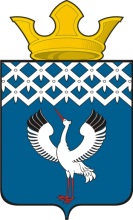 Российская ФедерацияСвердловская областьГлава муниципального образования Байкаловского сельского поселенияПОСТАНОВЛЕНИЕот  14.09.2017 года № 249-пс. БайкаловоО внесении изменений в Постановление от 30.12.2013 года № 604-п «Об утверждении Положения «О Единой комиссии по осуществлению закупок путем проведения конкурсов, аукционов, запросов котировок, запросов предложений муниципального образования Байкаловского сельского поселения»В связи  с кадровыми изменениями, ПОСТАНОВЛЯЕТ:Внести изменения в состав Единой комиссии по осуществлению закупок путем проведения конкурсов, аукционов, запросов котировок, запросов предложений муниципального образования Байкаловского сельского поселения (приложение № 2);Постановление главы администрации муниципального образования Байкаловского сельского поселения от 09.11.2016 года № 527-п «О внесении изменений в постановление от 30.12.2013 года № 604-п «Об утверждении Положения «О единой комиссии по осуществлению закупок путем проведения конкурсов, аукционов, запросов предложений муниципального образования Байкаловского сельского поселения» -  признать утратившим силу.  Контроль за исполнением настоящего Постановления оставляю за собой.Глава муниципального образованияБайкаловского сельского поселения       				        Д.В. ЛыжинПриложение № 2				к постановлению главы от 30.12.2013 года № 604-п(в редакции от 14.09.2017 года       №  249-п)СоставЕдиной комиссии по осуществлению закупок путем проведения конкурсов, аукционов, запросов котировок, запросов предложений муниципального образования Байкаловского сельского поселенияПредседатель:- заместитель главы муниципального образования Байкаловского сельского поселения– Белоногов Павел Александрович;Заместитель председателя:- главный специалист администрации муниципального образования Байкаловского сельского поселения - Рожин Сергей Валерьевич;Члены комиссии:- специалист 1 категории администрации муниципального образования Байкаловского сельского поселения– Намятов Иван Алексеевич;- специалист 1 категории администрации муниципального образования Байкаловского сельского поселения – Абдурахманов Родион Анварович;Секретарь:- специалист 1 категории администрации муниципального образования Байкаловского сельского поселения– Завьялкова Екатерина Михайловна.